District Camp Craft 2019 – Explorers10th – 12th May 2019 – Tablers Wood Campsite, West Cowick, Goole.Please return this page by Sunday 14th April 2019 to depdc@blacktoftbeacon-scouts.org.ukExplorers are welcome to attend on their own or as a Unit and with or without Leaders.This form should be completed by the Explorer Leader.Explorers should arrive from 6:30pm on Friday evening and be collected at 3:00pm on Sunday. Transport to and from Tablers Wood is your responsibility to arrange. For all Young People, you will need to provide the information on the Activity Form provided. However, this can be in your preferred format though – OSM spreadsheet or individual forms. A copy of this information should be given in at check-in on Friday night.Explorers will need to bring the following equipment as a Unit:Any individuals attending by themselves from a Unit, should get in touch to see if they can share this equipment with another Unit for the weekend.Explorers will also need the usual personal kit for a weekend camp, including waterproofs, sun cream and their necker. Any electronics are brought at their own risk, there is nowhere to charge them.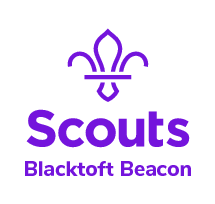 Explorer Unit:Leader’s Name:Explorers will be attending 	   with   /   without	        Leaders from the Unit.(Please delete as appropriate)Explorers will be attending 	   with   /   without	        Leaders from the Unit.(Please delete as appropriate)Names of Explorers attending:The cost of the weekend will be £10 per Explorer.This does not include their food or transport. The cost of the weekend will be £10 per Explorer.This does not include their food or transport. We will be paying £10 per Explorer to District via:Cheque			BACS			Cash(Please delete as appropriate. Details will then be sent on to you.)We will be paying £10 per Explorer to District via:Cheque			BACS			Cash(Please delete as appropriate. Details will then be sent on to you.)Tents for all attendingDining shelterFood for their planned menu.Tables and chairsKitchen set-up, including choice of cooker and fuelAppropriate storage for the food.Cooking equipment and utensilsWashing up equipmentWater carrier